IESNIEGUMSpar deklarētās dzīvesvietas izziņuValmieras novada pašvaldībai								 Valmieras novadāLūdzu izsniegt man izziņu par: (atzīmēt vajadzīgo ar Ꭓ) manu 				  mana nepilngadīgā bērna/bērnu            citu ģimenes locekļu/ citas personas *____________________________________, 	(vārds, uzvārds)	(personas kods)____________________________________, ____________________________________, ____________________________________,aktuālo deklarēto dzīvesvietu adresē:						, Valmieras novads							       (adrese) Dzīvesvietas izziņa nepieciešama iesniegšanai:________________________________________                                                                                                                                    (norādīt, kur izziņa tiks iesniegta)Izziņu vēlos saņemt: (atzīmēt vajadzīgo ar Ꭓ)         klātienē;               pa pastu ierakstītā pasta sūtījumā;  e-pastā, parakstītu ar drošu elektronisko parakstu (piekrītu personas datu pārraidei elektroniski     nešifrētā veidā)Apliecinu, ka iesniegumā sniegtās ziņas ir pilnīgas un patiesas20___. gada ____. ______________           	                  __________________________________          (datums)           (mēnesis)        			         		(iesniedzēja paraksts) **	__________________________________(pilngadīgā ģimenes locekļa paraksts un paraksta atšifrējums)* Uzrādot notariāli apstiprinātu pilnvaru pārstāvēt šo personu, vai ģimenes loceklim/ citai personai klātienē uzrādot pašvaldības darbiniekam personu apliecinošu dokumentu un parakstot šo iesniegumu* Dokumenta rekvizītus “paraksts” un “datums” neaizpilda, ja elektroniskais dokuments sagatavots atbilstoši normatīvajiem aktiem par elektronisko dokumentu noformēšanu.- - - - - - - - - - - - - - - - - - - - - - - - - - - - - - - - - - - - - - - - - - - - - - - - - - - - - - - - - - - - - - - - - - - - - - - - /Aizpilda pašvaldības darbinieks/Izziņas pieprasītāja/-u personu/statusu apliecinošie dokumenti:Piezīmes: ______________________________________________________________________20___. gada ____ . ______________, Izziņas Nr. ________ /____ /_______Darbinieks                                                                                  _____________________________                                 (paraksts, vārds, uzvārds, amats)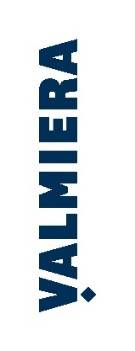 ................................................................................................(iesniedzēja vārds, uzvārds vai juridiskās personas nosaukums)   ................................................................................................ (personas kods vai reģistrācijas numurs)  ................................................................................................ (deklarētā dzīvesvietas adrese vai juridiskā adrese)...................................................................................................................................../...........................................................  (tālrunis)                                         (elektroniskā pasta adrese)----Personas V.UzvārdsDokumenta nosaukumsDokumenta Nr.IzdevējiestādeIzdošanas datums